Заданиес  20.04 по 27.043 год обученияТема: «Рисование кистей рук в разных положениях (ракурсах) с учетом анатомических подробностей»Занятие 1Выполнить зарисовки кистей.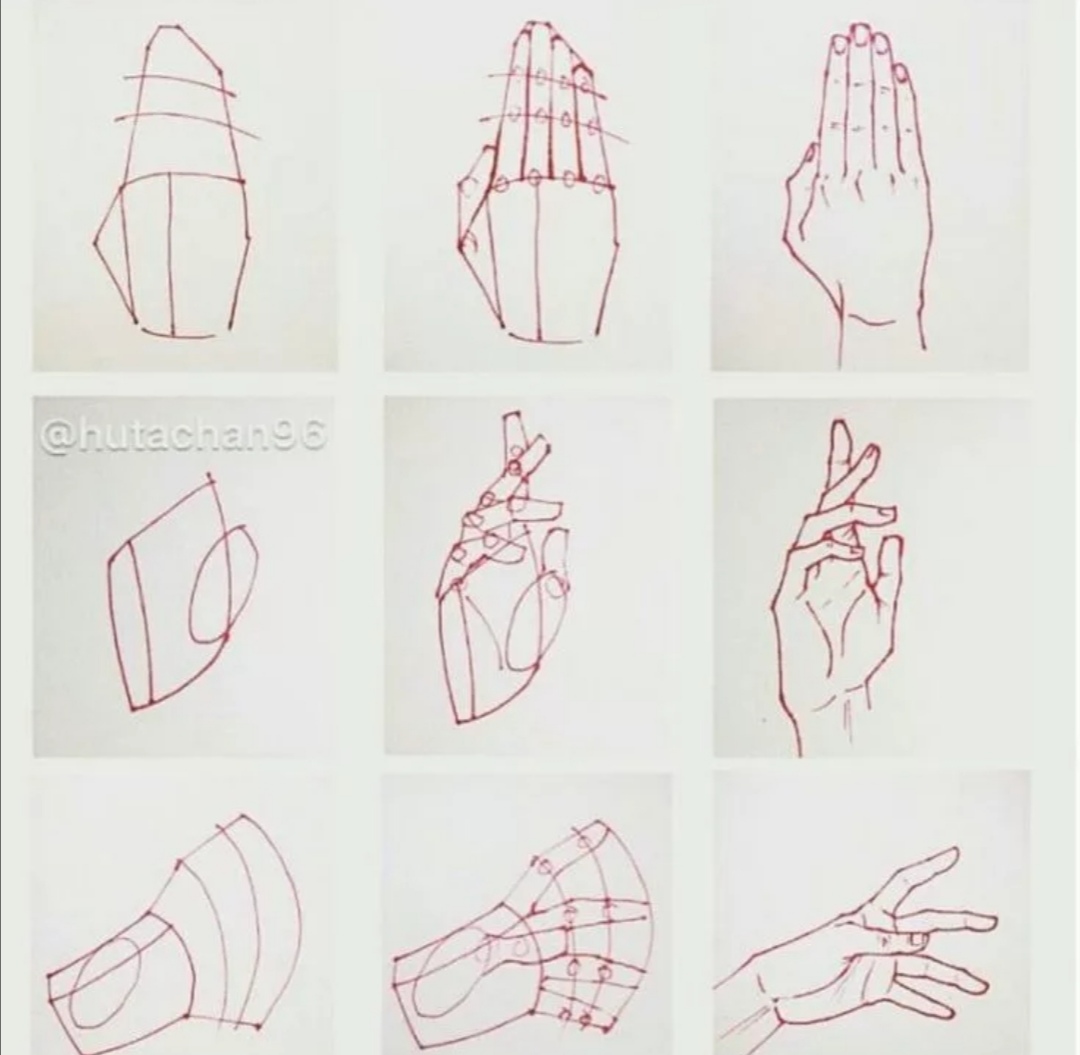 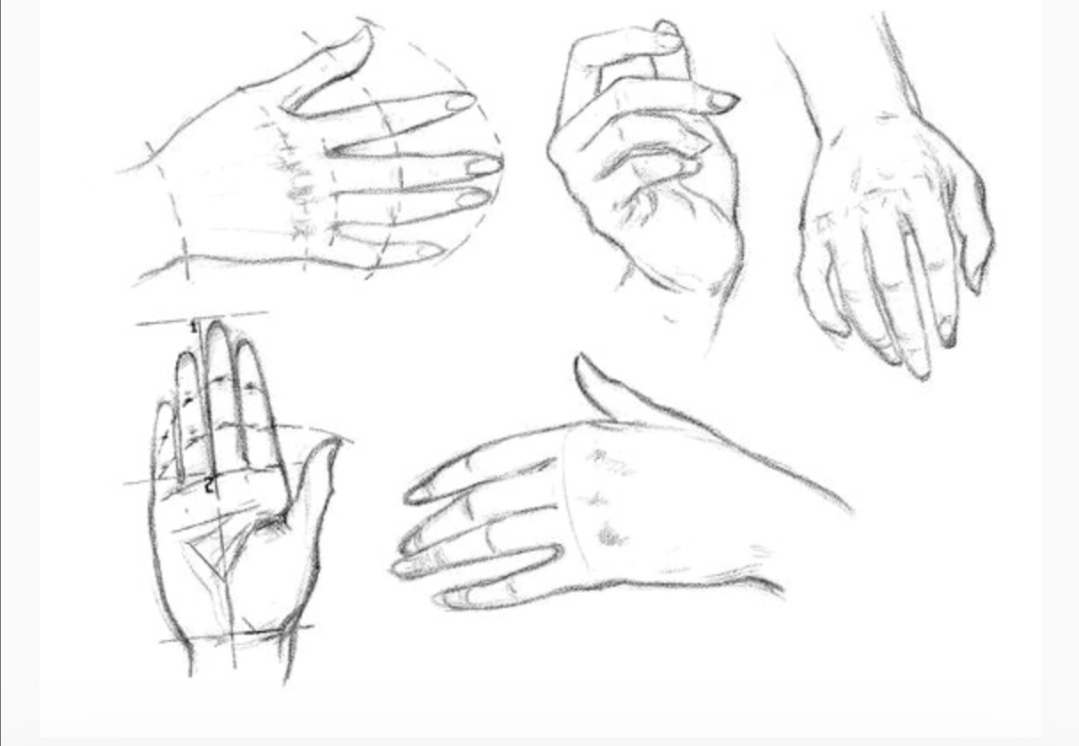 Занятие 2Проанализируйте 1 натюрморт голландских художников (Питера Класа  или  Виллема Кальфа) по предложенному плану:Какие предметы изображены на натюрморте.Определите их символическое значение.Определите вертикальная или горизонтальная композиция натюрморта.Определите, откуда падает свет.Найдите самое темное и самое светлое место на натюрморте.Соедините осями выступающие части предметов.Определите, какая фигура получилась.Укажите в теплой или холодной гамме написан натюрморт.